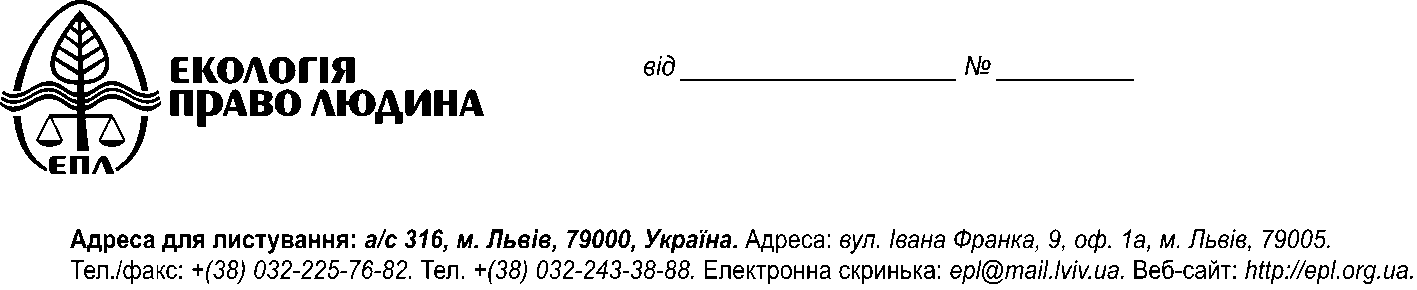 Міністерство екології та природних ресурсів Українивул. Митрополита Василя Липківського, 35, м. Київ, 03035СкаргаМіжнародна благодійна організація «Екологія-Право-Людина» відповідно до своїх статутних завдань здійснює захист екологічних прав фізичних та юридичних осіб, захист довкілля, сприяє розвитку природоохоронної справи та розвитку екологічної освіти, науки та культури.Нами встановлено, що ТОВ “Моноліт-Еко”, яке внесене до Переліку установ, організацій та закладів, яким надається право на розробку документів, що обґрунтовують обсяги викидів для підприємств, установ, організацій та громадян-суб’єктів підприємницької діяльності (реєстраційне свідоцтво № 532 від 28 квітня 2011 року), розробило документи, які обґрунтовують обсяги викидів забруднюючих речовин для отримання дозволу на викиди забруднюючих речовин в атмосферне повітря стаціонарними джерелами ТзОВ “Даноша” для свинокомплексів в селах Делієве, Лани та Лука. Дані документи в електронному вигляді надаємо додатком до нього листа.При опрацюванні зазначених документів, нами виявлено, що ТОВ “Моноліт - Еко” вказало неправдиві відомості, що призвели до заниження щорічних валових викидів свиноферм ТзОВ “Даноша”, а також до опущення викидів певних забруднюючих речовин. А саме:В документах, у яких обґрунтовуються обсяги викидів, для отримання дозволу на викиди забруднюючих речовин в атмосферне повітря стаціонарними джерелами (далі – Документи) відгодівельного свинокомплексу на 11,9 тис. голів в с. Лани Галицького району ТзОВ “Даноша” виявлено такі недостовірні відомості, які призвели до заниження реальних показників викидів забруднюючих речовин в атмосферне повітря:Занижено рівні викидів метану від лагун в цілому по підприємству.Розраховуючи вихід біогазу за рік розробник допустив помилку, вказавши, що він становить 153153, 0 м3/рік, при обчисленні за такою формулою: 29452,5*52. Перерахувавши цю формулу, вихід біогазу в цілому по підприємству за рік становить 1 531 530 м3/рік, а не запроектованих 153 153, 0 м3/рік, тобто в 10 разів більше. Метан в біогазі становить 918 918 м3/рік, а не запроектованих 91 891, 8 м3/рік.В результаті допущених помилок, викиди метану від лагун в цілому по підприємству становлять 664, 377 т/рік, а не 66, 4377 т/рік.1.2. Валові викиди за рік в цілому по підприємству по метану занижені в 8 разів і мали б становити 682 тон замість 84, 2908 т (с.35 Документів). 1.3. Уважний аналіз документів, підготовлених ТзОВ “Моноліт-Еко” вказує, що на фермі наявні приміщення для одночасного утримання 11 880 голів свиней, а річний оборот поголів’я буде складати (при 2,5 технологічних обертах на рік) -    29700 голів на рік! Проте такі цифри не враховуються розробниками, і всі розрахунки проводяться для 11900 голів свиней в рік!  Наприклад на сторінці 25 Документів у яких обґрунтовуються обсяги викидів для ТзОВ “Даноша” в с.Лани Галицького району, Львівської області (2012 року) для розрахунку викидів метану від поголів’я свиней в цілому по підприємству обраховується річний обсяг, де 11900 голів множиться на 1,5 кг викидів на одиницю поголів’я. А виходячи із річного обороту на фермі слід було 29700 множити на 1,5 викидів, щоб отримати річний обсяг викидів метану, що складає 44550 кг на рік (а не 17850 кг на рік).   В документах, у яких обґрунтовуються обсяги викидів, для отримання дозволу на викиди забруднюючих речовин в атмосферне повітря стаціонарними джерелами відгодівельного свинокомплексу на 4 тис. голів свиноматок та 23 700 голів поросят в с. Делієве, Галицького району ТзОВ “Даноша” виявлено такі недостовірні відомості:Занижено рівні викидів метану, аміаку, сірководню, метилмеркаптану та мікроорганізмів від поголів’я свиней в стайнях 1-6 від кишкової ферментації.Річний обсяг викидів метану при кишковій ферментації для стайнь 1-6, згідно Документів обраховується множенням 1000 голів свиней на 1,5 кг викидів для одиниці поголів’я. Проте, згідно Документів в стайнях 1-6 утримується 3000 свиноматок. Отже, викиди метану від поголів'я свиней в стайнях 1-6 від кишкової ферментації занижені в 3 рази. Тому, реальний річний обсяг викидів метану від поголів’я свиней в стайнях 1-6 становить 4,5 т/рік, а не 1, 5 т/рік, як зазначено розробником документації.При розрахунку викидів аміаку від поголів’я свиней в стайнях 1-6, розробник документації обчислював викиди аміаку множенням 42,29х10−6 г/с на 2500ц живої маси, де 2500 це маса 1000 свиноматок. Проте, в стайнях 1-6 утримується 3000 свиноматок, тому викиди аміаку від поголів’я свиней в стайнях 1-6 від кишкової ферментації занижені розробником у три рази. Фактично такі викиди становлять 0,31719 г/c, а не 0,10573 г/с.Аналогічно до розрахунку викидів аміаку, при обчисленні викидів сірководню, метилмеркаптану, мікроорганізмів від поголів’я свиней в стайнях 1-6 від кишкової ферментації, розробник множив середні показники емісій сірководню, метилмеркаптану, мікроорганізмів на 2500 ц, що відповідають масі 1000 свиноматок. Проте, як вище зазначалося, у стайнях 1-6 утримується 3000 свиноматок і їх загальна маса становить 7500ц. Відповідно викиди сірководню, метилмеркаптану, мікроорганізмів, що зазначені розробником у Звіті не відповідають реальними викидам та занижені в 3 рази. Фактичний обсяг викидів сірководню становить 0,0414г/с, а не 0,0138г/с; метилмеркаптану- 0,00084г/с, а не 0,00028г/с; мікроогранізмів- 129 225кл/c, а не 43 075 кл/c.Занижено рівні викидів метану від лагун в цілому по підприємству.   При розрахунку викидів метану розробником документації береться до уваги лише 11 900 свиней, проте свинокомплекс розрахований на 4 тисячі свиноматок та 23 700 поросят вагою від 7 до 30 кг. Крім того, не взято до уваги 12 000 поросят вагою 0 – 7 кг, що розміщуються в стайнях 7-14. Відтак, для розрахунку виходу екскрементів на добу, базуючись на ВНТП-АПК-02.05, слід було брати диференційований підхід до обрахунку обсягів виходу для різних категорій свиней. Тому, викиди метану від лагун невірно обраховані.Занижено валові викиди за рік по підприємству.Допущення помилки при розрахунку викидів метану від лагун в цілому по підприємству, рівнів викидів метану, аміаку, сірководню, метилмеркаптану та мікроорганізмів від поголів’я свиней в стайнях 1-6 від кишкової ферментації потягло за собою заниження валових викидів за рік в цілому по підприємству. Відтак валовий викид метану в цілому по підприємству фактично становить 1 609, 164 ( а не 126, 1017), аміаку 18, 063 (а не 17, 8516), сірководню 2,3478 (а не 2,3202), метилмеркаптану 0,04576 (а не 0,0452). В документах, у яких обґрунтовуються обсяги викидів, для отримання дозволу на викиди забруднюючих речовин в атмосферне повітря стаціонарними джерелами відгодівельного свинокомплексу на 24 тис. голів  свиней в с. Лука Калуського району ТзОВ “Даноша” виявлено такі недостовірні відомості:Занижено рівні викидів аміаку від поголів’я свиней в стайнях №1 та №2.Згідно Документів, у яких обгрунтовуються обсяги викидів, для отримання дозволу на викиди  (с. 19), розробник документації обчислював розрахунок викидів аміаку від поголів’я свиней в стайнях 1-2 від кишкової ферментації помноживши 42,29 *10-6 г/с на 2125,0 ц. Розробник документації допустив помилку обрахувавши цю формулу, оскільки вказав, що викиди аміаку від поголів’я свиней в стайнях 1-2 становлять 0,08968. Проте, перерахувавши вказану формулу одержуємо значення  0,08986. Отже, викиди аміаку від поголів’я свиней в стайнях 1-2 становлять 0,08986 г/с, а не 0,08968 г/с.   Занижено рівні викидів метану від лагун в цілому по підприємству (джерела №136-177).Для розрахунку виходу екскрементів розробник брав показник 7,5 кг виходу від молодняку на добу, базуючись на ВНТП-АПК-02.05. Проте таблиця 19 такого показника не містить, і містить диференційовані обсяги виходу для різних категорій свиней. Тому розробнику слід було розраховувати вихід екскрементів для кожної категорії свиней, що міститься на свинофермі – свиноматки, молодняк 7-30 кг та відсисні поросята.  Розраховуючи кількість екскрементів за рік розробник документації допустив помилку, оскільки вказав, що вони становлять 33400т/рік. Проте, перевіривши результат за формулою (4700 + 19300*0,4)*7,5 кг *365, кількість екскрементів за рік складає 33 999 750 кг (33 999, 75 т).При обрахунку складу метану в біогазі було допушено 10-кратне заниження, а саме: 1736800 * 0,6 розробник вказав що де дорівнює 104208 м3 на рік, а має бути 1060768,8 м3 на рік. Звідси річний викид метану мав би складати 766, 935 т. В результаті вказаних помилок майже вдесятеро заниженим виявилися значення викидів метану в атмосферне повітря від двох лагун за рік, оскільки фактично вони становлять 766, 95 т, а не запроектованих 75, 3424 т/рік.Занижено валові викиди метану за рік по підприємствуЯке наслідок помилок щодо обрахунку викидів метану із лагун, викиди метану в цілому по підприємству також значно занижені. Зокрема, ТзОВ Моноліт-Еко вказало в Документах, що обгрунтовують обсяги викидів.. у таблиці 6.1. вказано обсяги викидів метану по підприємству в розмірі 111,3611т на рік, в той час як цей показник має бути 802,95 т на рік!   	Крім того, ТзОВ “Моноліт-Еко” неналежно провело аналіз всіх викидів від свиноферм ТзОВ “Даноша” в с.Делієве, Лука та Лани, і в результаті ні в документах, що ними готувалися для свиноферм ТзОВ “Даноша”, ні в самих доволах на викиди не було визначено ліміти викидів таких забруднюючих речовин із приміщень свиноферм, як феноли та органічні аміни. У новому дозволі на викиди, які ТзОВ “Даноша” отримав в кінці 2016 року і щодо якого обгрунтовуючі документи готувалися не ТзОВ “Моноліт-Еко”, з’явилися феноли та органічні аміни. Таким чином, через непрофесійні дії ТзОВ “Моноліт-Еко” ТзОВ “Даноша” не здійснювало оплати за викиди фенолів та органічних амінів протягом дії дозволів на викиди для свиноферм в с.Делієве та Лани (4 роки), а дозвіл на свиноферму в с.Лука, де немає викидів фенолів та амінів, дійсний ще і сьогодні. Відповідно до “Порядку внесення установ, організацій та закладів, які здійснюють розробку документів, що обґрунтовують обсяги викидів для підприємств, установ, організацій, та громадян – суб’єктів підприємницької діяльності, до переліку Мінприроди”, затвердженого наказом Міністерства екології та природних ресурсів України 01.10.2012 року, підставою для прийняття рішення про виключення організації з Переліку є виявлення при перевірці організації підготовлених нею необґрунтованих та/або недостовірних документів, що обґрунтовують обсяги викидів для підприємств, установ, організацій та громадян - суб'єктів підприємницької діяльності.Враховуючи вищенаведене, керуючись Законом України “Про звернення громадян”, просимо:Проаналізувати документи, у яких обґрунтовуються обсяги викидів, для отримання дозволу на викиди забруднюючих речовин в атмосферне повітря стаціонарними джерелами для свинокомплексів ТзОВ “Даноша” в селі Лани, Делієве та Лука.Прийняти рішення про виключення ТзОВ “Моноліт-Еко” з Переліку установ, організацій та закладів, яким надається право на розробку документів, що обґрунтовують обсяги викидів для підприємств, установ, організацій та громадян – суб’єктів підприємницької діяльності.Просимо надати відповідь за результатами розгляду скарги в передбачений законом термін у паперовій чи електронній формі на таку адресу електронної скриньки офісу ЕПЛ: office@epl.org.ua Виконавчий директор 								Олена КравченкоМБО “Екологія-Право-Людина”	Виконавець:Ольга Мелень-Забрамна